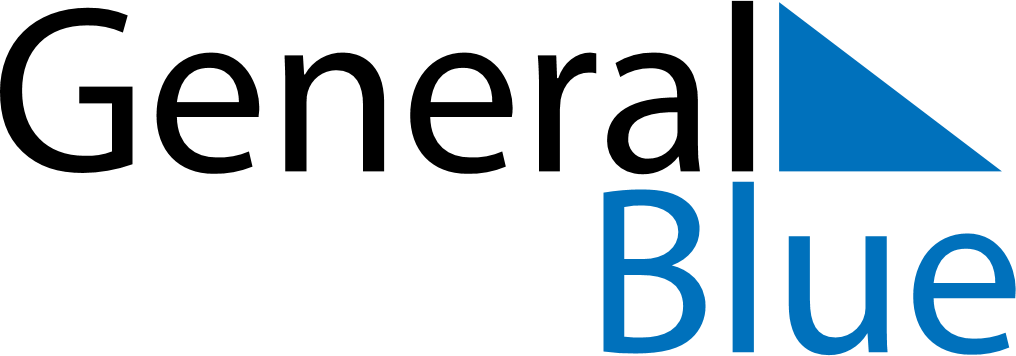 June 2023June 2023June 2023LatviaLatviaSundayMondayTuesdayWednesdayThursdayFridaySaturday123456789101112131415161718192021222324Midsummer EveMidsummer252627282930